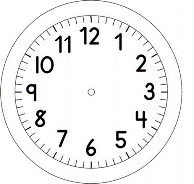 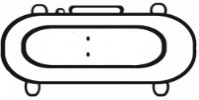 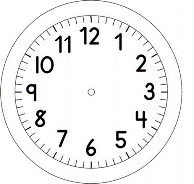 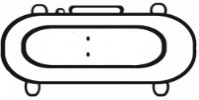 PARA GOSTAR DE LER: ARTESPARA A REPRESENTAÇÃO DO LIVRO DE FINAL DE SEMANA UTILIZAREMOS A TÉCNICA DEGRADE.TÉCNICA: FAZENDO DEGRADE COM LÁPIS DE COR. ESSA TÉCNICA É MUITO LEGAL E SUPER FÁCIL DE FAZER. 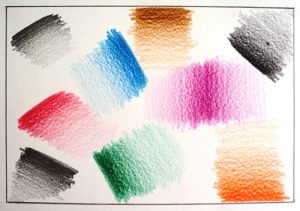 MATERIAIS:LÁPIS DE COR.FOLHA SULFITE.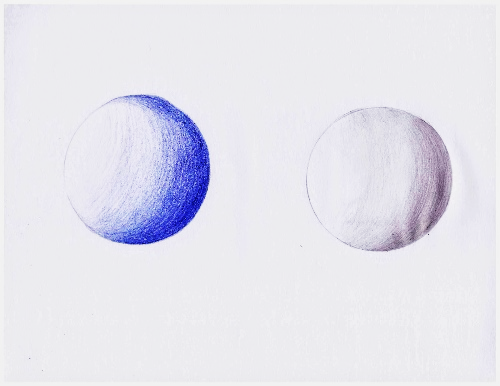 COMO FAZER:COMECE APLICANDO UM POUCO DE FORÇA PARA QUE A COR FIQUE MAIS FORTE E VÁ DIMINUINDO AOS POUCOS ATÉ QUE FIQUE COM O EFEITO DEGRADE COMO MOSTRA A IMAGEM.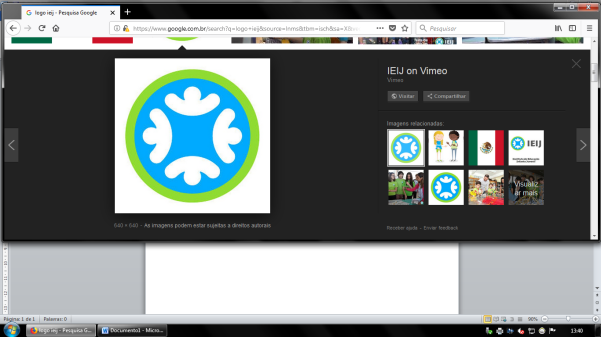 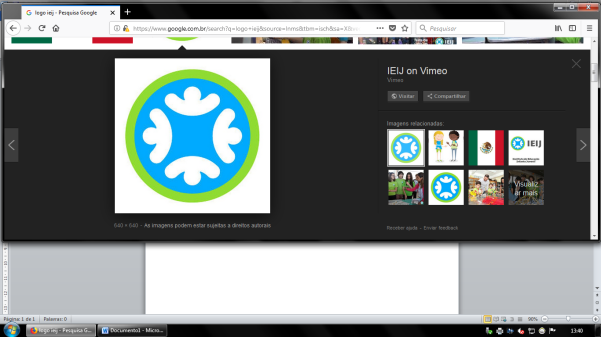 